DOSSIER D’INSCRIPTION A l’EPREUVE DE VERIFICATION DES CONNAISSANCES DES INFIRMIERS EN VUE DE LA DELIVRANCE D’UNE AUTORISATION A APPORTER une aide à l'exposition, à l'hémostase et à l'aspiration au cours d'interventions chirurgicalesATTENTIONCe dossier constitue un exemple de présentation possible. Le candidat peut décider de présenter différemment son dossier, dès lors que celui-ci est conforme au décret n° 2019-678 du 28 juin 2019 relatif aux conditions de réalisation de certains actes professionnels en bloc opératoire par les infirmiers et portant report d'entrée en vigueur de dispositions transitoires sur les infirmiers de bloc opératoire. Le dossier d’inscription complet, signé, devra être reçu                                   avant le 31 octobre 2019 par la Direction de la Jeunesse, des Sports et de la Cohésion SocialeIl est conseillé de consulter le site internet de la DJSCS Guyane qui précise les modalités souhaitées d’envoi des dossiers.  Identité du candidat(Joindre obligatoirement  la copie recto-verso de votre pièce d’identité)Cocher la case correspondant à votre situation et compléter chacune des rubriques ci-dessous :		M.		 MmeNom :            Nom de naissance si différent : Prénom : Date de naissance : |_|_|_|_|_|_|_|_|Lieu de naissance :Adresse personnelle : Code postal :					Ville : 	Téléphone portable : 						Téléphone domicile : Adresse électronique :Parcours de formationMentionnez les formations suivies que vous jugerez pertinentes au regard de la présente demande :Titres et diplômes obtenusJoindre obligatoirement  la copie du diplôme d’Etat infirmier-ière ou de l’autorisation d’exercice de la profession d’infirmier-ière.Synthèse du parcours professionnel précisant pour chaque lieu d’exercice d’une fonction d’infirmier de bloc opératoire la spécialité du bloc opératoireJoindre obligatoirement l’attestation (Annexe 1) du ou des employeurs indiquant que les conditions requises pour se présenter à l’épreuve de vérification des connaissances sont remplies par le candidat.Description du rôle du candidat lors d’une intervention chirurgicale durant laquelle il a réalisé une aide à l’aide à l’exposition, à l’hémostase et à l’aspirationIl est recommandé de faire cette présentation sur 2 pages maximum (en police Arial, taille 11).Cette présentation doit comporter notamment des indications précises sur le contexte chirurgical, sur la gestion du risque infectieux et les techniques mises en œuvre. DECRIVEZ UNE INTERVENTION CHIRURGICALE DURANT LAQUELLE VOUS AVEZ RÉALISÉ UNE AIDE À L’EXPOSITIONDECRIVEZ UNE INTERVENTION CHIRURGICALE DURANT LAQUELLE VOUS AVEZ RÉALISÉ UNE AIDE À L’HEMOSTASEDECRIVEZ UNE INTERVENTION CHIRURGICALE DURANT LAQUELLE VOUS AVEZ RÉALISÉ UNE AIDE À L’ASPIRATIONMotivation à poursuivre l’exercice au sein d’un bloc opératoireIl est recommandé de présenter sa motivation à poursuivre son activité au sein d’un bloc opératoire sur 2 pages maximum (en police Arial, taille .Signature du candidatJe soussigné(e) : Certifie sur l’honneur :- remplir toutes les conditions requises pour l’inscription à l’épreuve de vérification des connaissances mise en place par le décret n° 2019-678 du 28 juin 2019 relatif aux conditions de réalisation de certains actes professionnels en bloc opératoire par les infirmiers et portant report d'entrée en vigueur de dispositions transitoires sur les infirmiers de bloc opératoire. - l’exactitude des renseignements figurant dans le présent dossier d’inscription.  Le candidat s’engage à informer l’administration de tout changement de situation, notamment en cas de changement d'employeur après l'inscription. La loi punit quiconque se rend coupable de fausses déclarations : « Constitue un faux toute altération frauduleuse de la vérité, de nature à causer un préjudice et accompli par quelque moyen que ce soit, dans un écrit ou toute autre support d’expression de la pensée qui a pour objet ou qui peut avoir pour effet d’établir la preuve d’un droit ou d’un fait ayant des conséquences juridiques.Le faux et l’usage de faux sont punis de trois ans d’emprisonnement et de  euros d’amende »(Code pénal art. -1)« Le fait de se faire délivrer indûment par une administration publique ou un organisme chargé d’une mission de service public, par quelque moyen frauduleux que ce soit, un document destiné à constater un droit, une identité ou une qualité ou à accorder une autorisation est puni de deux ans d’emprisonnement et de  euros d’amende ».(Code pénal art. -)					A				  , le    								Signature du demandeurDOSSIER À RENVOYER À : DJSCS Guyane - Pôle Formation-Certification-InsertionCommission Régionale d’équivalence2100, route de Cabassou, Lieu-dit « La Verdure », CS 3500197305 CAYENNE CedexListe des pièces à joindre impérativement(Conservez une copie de votre dossier, ce dernier ne vous sera pas restitué)Pour que le dossier soit complet et conformément à l’article 3 du décret n° 2019-678 du 28 juin 2019, doivent être joints les documents suivants :A/ Une copie du titre de formation ou de l'autorisation requis pour l'exercice de la profession d'infirmier ;B/ Une attestation du ou des employeurs justifiant que le candidat satisfait aux conditions mentionnées aux 1° et 2° de l'article 2 du décret n° 2019-678 du 28 juin 2019, à savoir : 1° Exercer une fonction d'infirmier de bloc opératoire à la date du 30 juin 2019 depuis une durée d’au moins un an en équivalent temps plein ; 
2° Avoir apporté de manière régulière une aide à l'exposition, à l'hémostase et à l'aspiration au cours d'interventions chirurgicales réalisées pendant cette période.Direction de la jeunesse, des sports,et de la cohésion socialePôle FormationCertification InsertionNom et adresse de l’employeur actuel : AnnéeIntitulé de la formationContenu et durée de la formation Jour/Mois/AnnéeEcole ou organisme de formationIntitulé du titre ou diplômeDate de début/date de finQuotité de travailEtablissementSpécialité du bloc opératoire     Attention, merci de : 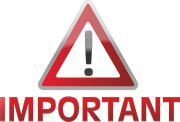                  	 - Ne pas agrafer les documents, ne pas les mettre dans un classeur                 	 - Ne pas envoyer d’originaux                  	 - Ne pas envoyer de supports numériques (CD ou clé USB) TOUT DOSSIER INCOMPLET NE SERA PAS EXAMINE